ANEXO IDATOS DEL SOLICITANTEDATOS DEL REPRESENTANTEENTIDAD FINANCIERADATOS DE LA EXPLOTACIÓNDATOS DEL PROYECTO (Los datos referidos en los apartados A, B y C han de ser los referentes a cada inversión específica y en consonancia con el proyecto y relación valorada)DECLARACIONES RESPONSABLESDOCUMENTACIÓN A PRESENTARCOMPROMISOS ADQUIRIDOS AL PRESENTAR LA SOLICITUDAUTORIZACIONESPROTECCIÓN DE DATOSEn……………………………..., a ….. de ………………. de 202…Fdo. …………………………………………….Cargo: …………………………………………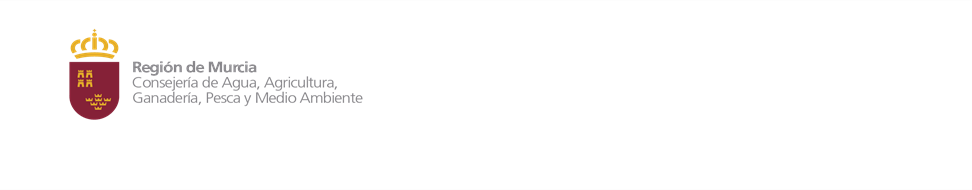 Región de MurciaConsejería de Agua, Agricultura, Ganadería y PescaRegión de MurciaConsejería de Agua, Agricultura, Ganadería y PescaPROCEDIMIENTO3903NÚMERO DE EXPEDIENTE:SOLICITUD DE AYUDA DESTINADA A LA TRANSFORMACIÓN INTEGRAL Y MODERNIZACIÓN DE INVERNADEROS. CONVOCATORIA 2023SOLICITUD DE AYUDA DESTINADA A LA TRANSFORMACIÓN INTEGRAL Y MODERNIZACIÓN DE INVERNADEROS. CONVOCATORIA 2023NOMBRE Y APELLIDOS/RAZÓN SOCIALNOMBRE Y APELLIDOS/RAZÓN SOCIALNOMBRE Y APELLIDOS/RAZÓN SOCIALNOMBRE Y APELLIDOS/RAZÓN SOCIALNIF/CIFDATOS POSTALES:DATOS POSTALES:DATOS POSTALES:DATOS POSTALES:DATOS POSTALES:DIRECCIÓN (calle, número, puerta, esc., bloque, etc.)C.P.PROVINCIAMUNICIPIODIRECCIÓN (calle, número, puerta, esc., bloque, etc.)C.P.PROVINCIAMUNICIPIODIRECCIÓN (calle, número, puerta, esc., bloque, etc.)C.P.PROVINCIAMUNICIPIODIRECCIÓN (calle, número, puerta, esc., bloque, etc.)C.P.PROVINCIAMUNICIPIODIRECCIÓN (calle, número, puerta, esc., bloque, etc.)C.P.PROVINCIAMUNICIPIOCÓDIGO POSTALPROVINCIAMUNICIPIOPEDANÍAPEDANÍATELÉFONO 1 (móvil)TELÉFONO 2CORREO ELECTRÓNICOCORREO ELECTRÓNICOCORREO ELECTRÓNICONOMBRE Y APELLIDOSNOMBRE Y APELLIDOSNOMBRE Y APELLIDOSNIFNIFCARGODATOS POSTALES:DATOS POSTALES:DATOS POSTALES:DATOS POSTALES:DATOS POSTALES:DATOS POSTALES:DIRECCIÓN (calle, número, puerta, esc., bloque, etc.)C.P.PROVINCIAMUNICIPIODIRECCIÓN (calle, número, puerta, esc., bloque, etc.)C.P.PROVINCIAMUNICIPIODIRECCIÓN (calle, número, puerta, esc., bloque, etc.)C.P.PROVINCIAMUNICIPIODIRECCIÓN (calle, número, puerta, esc., bloque, etc.)C.P.PROVINCIAMUNICIPIODIRECCIÓN (calle, número, puerta, esc., bloque, etc.)C.P.PROVINCIAMUNICIPIODIRECCIÓN (calle, número, puerta, esc., bloque, etc.)C.P.PROVINCIAMUNICIPIOCÓDIGO POSTALPROVINCIAMUNICIPIOMUNICIPIOPEDANÍAPEDANÍATELÉFONO 1 (móvil)TELÉFONO 2CORREO ELECTRÓNICOCORREO ELECTRÓNICOCORREO ELECTRÓNICOCORREO ELECTRÓNICOIBANIBANIBANIBANIBANIBANIBANIBANIBANIBANIBANIBANIBANIBANIBANIBANIBANIBANIBANIBANIBANIBANIBANIBANESCÓDIGO REGEPACÓDIGO REGEPAUBICACIÓN SIGPACNIF/CIFUBICACIÓN SIGPACNIF/CIFUBICACIÓN SIGPACNIF/CIFUBICACIÓN SIGPACNIF/CIFUBICACIÓN SIGPACNIF/CIFCÓDIGO REGEPACÓDIGO REGEPAMUNICIPIOPOLÍGONOPOLÍGONOPARCELARECINTOOTROS DATOSOTROS DATOSOTROS DATOSOTROS DATOSOTROS DATOSOTROS DATOSOTROS DATOSTITULARIDAD COMPARTIDA   JOVEN AGRICULTOR   JOVEN AGRICULTOR   JOVEN AGRICULTOR   ENTIDAD ASOCIATIVA PRIORITARIA   ENTIDAD ASOCIATIVA PRIORITARIA   ENTIDAD ASOCIATIVA PRIORITARIA   TIPO DE ACTUACIÓNTIPO DE ACTUACIÓNTIPO DE ACTUACIÓNTIPO DE ACTUACIÓNTIPO DE ACTUACIÓNTIPO DE ACTUACIÓNTRANSFORMACIÓN INTEGRAL   TRANSFORMACIÓN INTEGRAL   MODERNIZACIÓN   ☐ MODERNIZACIÓN   ☐ MODERNIZACIÓN   ☐ MODERNIZACIÓN   ☐ TIPO DE INVERSIÓNTIPO DE INVERSIÓNTIPO DE INVERSIÓNTIPO DE INVERSIÓNTIPO DE INVERSIÓNTIPO DE INVERSIÓNINVERSIÓN INDIVIDUAL   INVERSIÓN COLECTIVA   INVERSIÓN COLECTIVA   PLAN DE INVERSIÓN CONJUNTO  PLAN DE INVERSIÓN CONJUNTO  PLAN DE INVERSIÓN CONJUNTO  TIPOLOGÍA DE INVERSIÓNTIPOLOGÍA DE INVERSIÓNTIPOLOGÍA DE INVERSIÓNTIPOLOGÍA DE INVERSIÓNTIPOLOGÍA DE INVERSIÓNTIPOLOGÍA DE INVERSIÓNTIPO PRODUCTIVOTIPO PRODUCTIVOTIPO PRODUCTIVOTIPO PRODUCTIVOTIPO PRODUCTIVOINVERSIÓN (€)INSTALACIÓN DE UN SISTEMA DE DOBLE PUERTAINSTALACIÓN DE UN SISTEMA DE DOBLE PUERTAINSTALACIÓN DE UN SISTEMA DE DOBLE PUERTAINSTALACIÓN DE UN SISTEMA DE DOBLE PUERTAINSTALACIÓN DE UN SISTEMA DE DOBLE TECHOINSTALACIÓN DE UN SISTEMA DE DOBLE TECHOINSTALACIÓN DE UN SISTEMA DE DOBLE TECHOINSTALACIÓN DE UN SISTEMA DE DOBLE TECHOIMPLANTACIÓN SISTEMA AUTOMATIZADO DE VENTILACIÓN CENITAL EN TODOS LOS MÓDULOS Y LATERAL EN TODO EL PERÍMETROIMPLANTACIÓN SISTEMA AUTOMATIZADO DE VENTILACIÓN CENITAL EN TODOS LOS MÓDULOS Y LATERAL EN TODO EL PERÍMETROIMPLANTACIÓN SISTEMA AUTOMATIZADO DE VENTILACIÓN CENITAL EN TODOS LOS MÓDULOS Y LATERAL EN TODO EL PERÍMETROIMPLANTACIÓN SISTEMA AUTOMATIZADO DE VENTILACIÓN CENITAL EN TODOS LOS MÓDULOS Y LATERAL EN TODO EL PERÍMETROINSTALACIÓN DE PANTALLAS TÉRMICAS/DE SOMBREO QUE FUNCIONEN DE MANERA AUTOMÁTICA SEGÚN LA TEMPERATURA Y LA RADIACIÓNINSTALACIÓN DE PANTALLAS TÉRMICAS/DE SOMBREO QUE FUNCIONEN DE MANERA AUTOMÁTICA SEGÚN LA TEMPERATURA Y LA RADIACIÓNINSTALACIÓN DE PANTALLAS TÉRMICAS/DE SOMBREO QUE FUNCIONEN DE MANERA AUTOMÁTICA SEGÚN LA TEMPERATURA Y LA RADIACIÓNINSTALACIÓN DE PANTALLAS TÉRMICAS/DE SOMBREO QUE FUNCIONEN DE MANERA AUTOMÁTICA SEGÚN LA TEMPERATURA Y LA RADIACIÓNINSTALACIÓN DE SISTEMAS DE HUMIDIFICACIÓN AUTOMÁTICAINSTALACIÓN DE SISTEMAS DE HUMIDIFICACIÓN AUTOMÁTICAINSTALACIÓN DE SISTEMAS DE HUMIDIFICACIÓN AUTOMÁTICAINSTALACIÓN DE SISTEMAS DE HUMIDIFICACIÓN AUTOMÁTICAINSTALACIÓN DE NEBULIZADORESINSTALACIÓN DE NEBULIZADORESINSTALACIÓN DE NEBULIZADORESINSTALACIÓN DE NEBULIZADORESINSTALACIÓN DE DESTRATIFICADORESINSTALACIÓN DE DESTRATIFICADORESINSTALACIÓN DE DESTRATIFICADORESINSTALACIÓN DE DESTRATIFICADORESINSTALACIÓN DE ILUMINACIÓNINSTALACIÓN DE ILUMINACIÓNINSTALACIÓN DE ILUMINACIÓNINSTALACIÓN DE ILUMINACIÓNINSTALACIÓN DE SISTEMAS DE FERTILIZACIÓN CARBÓNICAINSTALACIÓN DE SISTEMAS DE FERTILIZACIÓN CARBÓNICAINSTALACIÓN DE SISTEMAS DE FERTILIZACIÓN CARBÓNICAINSTALACIÓN DE SISTEMAS DE FERTILIZACIÓN CARBÓNICAINSTALACIÓN DE SISTEMA  REFRIGERACIÓN COOLING/FOG SYSTEM CON VENTILADORES RECIRCULADORES.INSTALACIÓN DE SISTEMA  REFRIGERACIÓN COOLING/FOG SYSTEM CON VENTILADORES RECIRCULADORES.INSTALACIÓN DE SISTEMA  REFRIGERACIÓN COOLING/FOG SYSTEM CON VENTILADORES RECIRCULADORES.INSTALACIÓN DE SISTEMA  REFRIGERACIÓN COOLING/FOG SYSTEM CON VENTILADORES RECIRCULADORES.INSTALACIÓN DE SISTEMA DE CALEFACCIÓN POR AGUAINSTALACIÓN DE SISTEMA DE CALEFACCIÓN POR AGUAINSTALACIÓN DE SISTEMA DE CALEFACCIÓN POR AGUAINSTALACIÓN DE SISTEMA DE CALEFACCIÓN POR AGUAINSTALACIÓN SISTEMA AUTOMATIZADO DE RIEGO POR GOTEO O DE FERTIRRIGACIÓNINSTALACIÓN SISTEMA AUTOMATIZADO DE RIEGO POR GOTEO O DE FERTIRRIGACIÓNINSTALACIÓN SISTEMA AUTOMATIZADO DE RIEGO POR GOTEO O DE FERTIRRIGACIÓNINSTALACIÓN SISTEMA AUTOMATIZADO DE RIEGO POR GOTEO O DE FERTIRRIGACIÓNINSTALACIÓN DE MATERIAL DE CUBIERTA: PLÁSTICO RÍGICO (POLICARBONATO) Y VIDRIOINSTALACIÓN DE MATERIAL DE CUBIERTA: PLÁSTICO RÍGICO (POLICARBONATO) Y VIDRIOINSTALACIÓN DE MATERIAL DE CUBIERTA: PLÁSTICO RÍGICO (POLICARBONATO) Y VIDRIOINSTALACIÓN DE MATERIAL DE CUBIERTA: PLÁSTICO RÍGICO (POLICARBONATO) Y VIDRIOINSTALACIÓN DE MESASINSTALACIÓN DE MESASINSTALACIÓN DE MESASINSTALACIÓN DE MESASINSTALACIÓN DE MÁQUINAS SEMBRADORAS, ENMACETADORAS Y MEZCLADORAS SUBSTRATOSINSTALACIÓN DE MÁQUINAS SEMBRADORAS, ENMACETADORAS Y MEZCLADORAS SUBSTRATOSINSTALACIÓN DE MÁQUINAS SEMBRADORAS, ENMACETADORAS Y MEZCLADORAS SUBSTRATOSINSTALACIÓN DE MÁQUINAS SEMBRADORAS, ENMACETADORAS Y MEZCLADORAS SUBSTRATOSTOTAL APARTADO ATOTAL APARTADO ATOTAL APARTADO ATOTAL APARTADO ATOTAL APARTADO ATIPO NO PRODUCTIVOTIPO NO PRODUCTIVOTIPO NO PRODUCTIVOTIPO NO PRODUCTIVOTIPO NO PRODUCTIVOTIPO NO PRODUCTIVOINSTALACIÓN DE UN SISTEMA DE APROVECHAMIENTO DE AGUAS PLUVIALES: CANALIZACIÓN Y BALSA DE ALMACENAMIENTOINSTALACIÓN DE UN SISTEMA DE APROVECHAMIENTO DE AGUAS PLUVIALES: CANALIZACIÓN Y BALSA DE ALMACENAMIENTOINSTALACIÓN DE UN SISTEMA DE APROVECHAMIENTO DE AGUAS PLUVIALES: CANALIZACIÓN Y BALSA DE ALMACENAMIENTOINSTALACIÓN DE UN SISTEMA DE APROVECHAMIENTO DE AGUAS PLUVIALES: CANALIZACIÓN Y BALSA DE ALMACENAMIENTOACONDICIONAMIENTO DE LA BALSA DE RIEGO PARA EL FOMENTO DE LA BIODIVERSIDADACONDICIONAMIENTO DE LA BALSA DE RIEGO PARA EL FOMENTO DE LA BIODIVERSIDADACONDICIONAMIENTO DE LA BALSA DE RIEGO PARA EL FOMENTO DE LA BIODIVERSIDADACONDICIONAMIENTO DE LA BALSA DE RIEGO PARA EL FOMENTO DE LA BIODIVERSIDADCREACIÓN DE REFUGIOS DE BIODIVERSIDAD (SETOS PERIMETRALES: 1 M DE ANCHURA O EL EQUIVALENTE AL 4% DE LA SUPERFICIE DEL INVERNADERO)CREACIÓN DE REFUGIOS DE BIODIVERSIDAD (SETOS PERIMETRALES: 1 M DE ANCHURA O EL EQUIVALENTE AL 4% DE LA SUPERFICIE DEL INVERNADERO)CREACIÓN DE REFUGIOS DE BIODIVERSIDAD (SETOS PERIMETRALES: 1 M DE ANCHURA O EL EQUIVALENTE AL 4% DE LA SUPERFICIE DEL INVERNADERO)CREACIÓN DE REFUGIOS DE BIODIVERSIDAD (SETOS PERIMETRALES: 1 M DE ANCHURA O EL EQUIVALENTE AL 4% DE LA SUPERFICIE DEL INVERNADERO)INSTALACIÓN DE UNA PLANTA DE COMPOSTAJE EN LA EXPLOTACIÓN DE LOS SOCIOS O EN TERRENODE LA ENTIDAD ASOCIATIVA, EN SU CASOINSTALACIÓN DE UNA PLANTA DE COMPOSTAJE EN LA EXPLOTACIÓN DE LOS SOCIOS O EN TERRENODE LA ENTIDAD ASOCIATIVA, EN SU CASOINSTALACIÓN DE UNA PLANTA DE COMPOSTAJE EN LA EXPLOTACIÓN DE LOS SOCIOS O EN TERRENODE LA ENTIDAD ASOCIATIVA, EN SU CASOINSTALACIÓN DE UNA PLANTA DE COMPOSTAJE EN LA EXPLOTACIÓN DE LOS SOCIOS O EN TERRENODE LA ENTIDAD ASOCIATIVA, EN SU CASOINSTALACIÓN DE SENSORES DE RIEGOINSTALACIÓN DE SENSORES DE RIEGOINSTALACIÓN DE SENSORES DE RIEGOINSTALACIÓN DE SENSORES DE RIEGOINSTALACIÓN DE SENSORES DE ANÁLISIS DE NUTRIENTESINSTALACIÓN DE SENSORES DE ANÁLISIS DE NUTRIENTESINSTALACIÓN DE SENSORES DE ANÁLISIS DE NUTRIENTESINSTALACIÓN DE SENSORES DE ANÁLISIS DE NUTRIENTESINSTALACIÓN DE SENSORES LUMÍNICOSINSTALACIÓN DE SENSORES LUMÍNICOSINSTALACIÓN DE SENSORES LUMÍNICOSINSTALACIÓN DE SENSORES LUMÍNICOSINSTALACIÓN DE SENSORES DE HUMEDADINSTALACIÓN DE SENSORES DE HUMEDADINSTALACIÓN DE SENSORES DE HUMEDADINSTALACIÓN DE SENSORES DE HUMEDADINSTALACIÓN DE SENSORES DE VARIABLES ATMOSFÉRICASINSTALACIÓN DE SENSORES DE VARIABLES ATMOSFÉRICASINSTALACIÓN DE SENSORES DE VARIABLES ATMOSFÉRICASINSTALACIÓN DE SENSORES DE VARIABLES ATMOSFÉRICASINSTALACIÓN DE ENERGÍAS RENOVABLES CUYO FIN SEA CUBRIR LAS NECESIDADES ENERGÉTICAS DE LA EXPLOTACIÓNINSTALACIÓN DE ENERGÍAS RENOVABLES CUYO FIN SEA CUBRIR LAS NECESIDADES ENERGÉTICAS DE LA EXPLOTACIÓNINSTALACIÓN DE ENERGÍAS RENOVABLES CUYO FIN SEA CUBRIR LAS NECESIDADES ENERGÉTICAS DE LA EXPLOTACIÓNINSTALACIÓN DE ENERGÍAS RENOVABLES CUYO FIN SEA CUBRIR LAS NECESIDADES ENERGÉTICAS DE LA EXPLOTACIÓNPARA CULTIVO EN HIDROPONÍA: INSTALACIÓN DE SISTEMAS DE RECOGIDA, DESINFECCIÓN, ALMACENAJE Y RECIRCULACIÓN DEL AGUA DE DRENAJEPARA CULTIVO EN HIDROPONÍA: INSTALACIÓN DE SISTEMAS DE RECOGIDA, DESINFECCIÓN, ALMACENAJE Y RECIRCULACIÓN DEL AGUA DE DRENAJEPARA CULTIVO EN HIDROPONÍA: INSTALACIÓN DE SISTEMAS DE RECOGIDA, DESINFECCIÓN, ALMACENAJE Y RECIRCULACIÓN DEL AGUA DE DRENAJEPARA CULTIVO EN HIDROPONÍA: INSTALACIÓN DE SISTEMAS DE RECOGIDA, DESINFECCIÓN, ALMACENAJE Y RECIRCULACIÓN DEL AGUA DE DRENAJEINSTALACIÓN DE INFRAESTRUCTURA DE RECOGIDA Y REUTILIZACIÓN DEL AGUA DE RIEGO, CON SISTEMA DE ANÁLISIS DEL ABONO DEL AGUAINSTALACIÓN DE INFRAESTRUCTURA DE RECOGIDA Y REUTILIZACIÓN DEL AGUA DE RIEGO, CON SISTEMA DE ANÁLISIS DEL ABONO DEL AGUAINSTALACIÓN DE INFRAESTRUCTURA DE RECOGIDA Y REUTILIZACIÓN DEL AGUA DE RIEGO, CON SISTEMA DE ANÁLISIS DEL ABONO DEL AGUAINSTALACIÓN DE INFRAESTRUCTURA DE RECOGIDA Y REUTILIZACIÓN DEL AGUA DE RIEGO, CON SISTEMA DE ANÁLISIS DEL ABONO DEL AGUATOTAL  APARTADO BTOTAL  APARTADO BTOTAL  APARTADO BTOTAL  APARTADO BTOTAL  APARTADO BGASTOS GENERALESGASTOS GENERALESGASTOS GENERALESGASTOS GENERALESGASTOS GENERALESREDACCIÓN DEL PROYECTOREDACCIÓN DEL PROYECTOREDACCIÓN DEL PROYECTODEMOLICIÓNDEMOLICIÓNDEMOLICIÓNCIMENTACIÓN (movimientos de tierras, zanjeos y cimentaciones de estructura)CIMENTACIÓN (movimientos de tierras, zanjeos y cimentaciones de estructura)CIMENTACIÓN (movimientos de tierras, zanjeos y cimentaciones de estructura)ESTRUCTURAS (estructura de los invernaderos)ESTRUCTURAS (estructura de los invernaderos)ESTRUCTURAS (estructura de los invernaderos)TOTAL APARTADO CTOTAL APARTADO CTOTAL APARTADO CTOTAL APARTADO CTOTAL INVERSIONES A+B+CTOTAL INVERSIONES A+B+CTOTAL INVERSIONES A+B+CTOTAL INVERSIONES A+B+CTIPO DE PRODUCTORTIPO DE PRODUCTORTIPO DE PRODUCTORTIPO DE PRODUCTORTIPO DE PRODUCTORHORTALIZAS   FLOR CORTADA   PLANTA HORNAMENTAL   PLANTA HORNAMENTAL   PLANTA HORNAMENTAL   En cumplimiento del Real Decreto 948/2021, de 3 de noviembre, y de conformidad con lo dispuesto en el artículo 69 de la Ley 39/2015, de 1 de octubre, del Procedimiento Administrativo Común de las Administraciones Públicas, REALIZO Y SUSCRIBO BAJO MI RESPONSABILIDAD LA SIGUIENTE DECLARACIÓN RESPONSABLE:Declaro que los datos consignados en esta solicitud son ciertos y que cumplo las normas y los requisitos establecidos en la normativa aplicable y en especial los siguientes:Cumplir los requisitos establecidos en el artículo 13 de la Ley 38/2003, de 17 de noviembre, y no encontrarme sujeto a una orden de recuperación pendiente tras una decisión previa de la Comisión Europea que haya declarado una ayuda ilegal e incompatible con el mercado interior. No ser empresa en crisis, según la definición contemplada en el artículo 2.18 del Reglamento (UE) n.º 651/2014 de la Comisión, de 17 de junio de 2014, por el que se declaran determinadas categorías de ayuda compatibles con el mercado interior, en aplicación de los artículos 107 y 108 del Tratado de Funcionamiento de la Unión Europea, por la cual las empresas en crisis no pueden beneficiarse de las ayudas, excepto aquellas que no estaban en crisis el 31 de diciembre de 2019, pero que pasaron a estarlo durante el período comprendido entre el 1 de enero de 2020 y el 30 de junio de 2021.Cumplir con todas las obligaciones exigibles en el marco del Plan de Recuperación, Transformación y Resiliencia.En particular, esta declaración supone el conocimiento sobre el cumplimiento de las siguientes obligaciones (de acuerdo con lo establecido en el Reglamento (UE) n.º 2021/241):Sujeción a los controles de los órganos de control europeos (Comisión, Tribunal de Cuentas Europeo, OLAF y Fiscalía Europea).Normas sobre conservación de la documentación.Normas sobre información y comunicación.Normas de lucha contra el fraude y corrupción.Cumplir, en su caso, con el artículo 14.3 del Real Decreto 948/2021, de 3 de noviembre: Las demoliciones apoyarán el objetivo europeo de garantizar que al menos el 70 % (en peso) de los residuos de construcción y demolición no peligrosos (excluyendo el material natural mencionado en la categoría 17 05 04 en la Lista europea de residuos establecida por la Decisión 2000/532/EC) generados en el sitio de construcción está preparado para su reutilización, reciclaje y recuperación de otros materiales, incluidas las operaciones de relleno utilizando residuos para substituir otros materiales, de acuerdo con la jerarquía de residuos y el Protocolo de gestión de residuos de construcción y demolición de la UE. Los operadores limitarán la generación de residuos en procesos relacionados con la construcción y demolición, de conformidad con el Protocolo de gestión de residuos de construcción y demolición de la UE; teniendo en cuenta las mejores prácticas disponibles, y utilizando la demolición selectiva para permitir la eliminación manipulación segura de sustancias peligrosas y facilitar la reutilización y el reciclaje de alta calidad mediante la eliminación selectiva de materiales, utilizando la clasificación disponible sistemas para residuos de construcción y demolición. Los diseños de edificios y las técnicas de construcción apoyarán la circularidad y, en particular, demostrarán, con referencia a la norma ISO 20887 u otras normas para evaluar la capacidad de desmontaje o adaptabilidad de los edificios, cómo están diseñados para ser más eficientes en el uso de recursos, adaptables, flexibles y desmontables para permitir la reutilización y reciclaje utilizando los sistemas de clasificación disponibles para residuos de construcción y demolición). En caso de resultar beneficiario de la ayuda, deberé aportar la documentación justificativa como se indica en el Anexo IV de la convocatoria.De conformidad con lo dispuesto en el artículo 69 de la Ley 39/2015, de 1 de octubre, del Procedimiento Administrativo Común de las Administraciones Públicas, la inexactitud, falsedad u omisión, de carácter esencial, de cualquier dato o información que se incorpore a una declaración responsable o a una comunicación, o la no presentación ante la Administración competente de la declaración responsable, la documentación que sea en su caso requerida para acreditar el cumplimiento de lo declarado, o la comunicación, determinará la imposibilidad de continuar con el ejercicio del derecho o actividad afectada desde el momento en que se tenga constancia de tales hechos, sin perjuicio de las responsabilidades penales, civiles o administrativas a que hubiera lugar.La Administración podrá requerir en cualquier momento que se aporte la documentación que acredite el cumplimiento de los mencionados requisitos y el interesado deberá aportarla.ADEMÁS DE LA DOCUMENTACIÓN INDICADA EN EL ANEXO II, deberá presentar la siguiente:ADEMÁS DE LA DOCUMENTACIÓN INDICADA EN EL ANEXO II, deberá presentar la siguiente:Copia del documento u oferta vinculante contractual formalizada con el empresario o profesional correspondiente del diseño, redacción y dirección del proyecto (en su caso)Presupuesto de las inversiones a realizar, detallando las inversiones auxiliables, acompañado de  las facturas proforma que se han utilizado para la elaboración de dicho presupuesto.Memoria descriptiva del proyecto de inversión, según Anexo III.Modelo de aceptación de la cesión de datos entre las Administraciones Públicas implicadas para dar cumplimiento a lo previsto en la normativa europea que es de aplicación y de conformidad con la Ley Orgánica 3/2018, de 5 de diciembre, de Protección de Datos Personales y garantía de los derechos digitales, según modelo del Anexo V.Los beneficiarios que desarrollen actividades económicas acreditarán la inscripción en el Censo de empresarios, profesionales y retenedores de la Agencia Estatal de Administración Tributaria que debe reflejar la actividad económica efectivamente desarrollada a la fecha de solicitud de la ayuda.Declaración de la obtención de otras ayudas para la financiación de la misma actividad subvencionada, así como todas las ayudas de minimis solicitadas o recibidas durante los dos ejercicios fiscales anteriores y durante el ejercicio fiscal en curso que estén sujetas al Reglamento (UE) n.º 1407/2013 de la Comisión, de 18 de diciembre de 2013, o a otros reglamentos de minimis, u otras ayudas solicitadas o percibidas para el mismo objeto y finalidad. En caso de no encontrarse en este supuesto, declaración de no obtención ni solicitud de las mismas. Cumplimentar modelo del Anexo VII.(Solo para grandes empresas) Declaración de que el importe de la ayuda solicitada corresponde a los costes netos extras de ejecutar la inversión en la zona en cuestión, frente a la situación contrafactual en la que no hay ayuda. (Deberá utilizarse el método explicado en el punto (96) de las Directrices de la Unión Europea aplicables a las ayudas estatales en los sectores agrícola y forestal y en las zonas rurales de 2014 a 2020 (2014/C 204/01) junto con las intensidades máximas de ayuda como tope.Modelo de declaración responsable del cumplimiento del principio de «no causar perjuicio significativo» a los seis objetivos medioambientales en el sentido del artículo 17 del Reglamento (UE) 2020/852, según el modelo del anexo VIIIModelo de cumplimiento de los principios transversales establecidos en el PRTR y que pudieran afectar al ámbito objeto de gestión, según modelo del Anexo VI.Declaración de cumplimiento de la normativa vigente en materia de lucha contra la morosidad en las operaciones comerciales, según el Anexo IXDeclaración de ausencia de conflicto de intereses (DACI), beneficiarios, según el Anexo XIVLa presentación de esta solicitud SUPONE LA ACEPTACIÓN DE LOS SIGUIENTE COMPROMISOS:Cumplir con los requisitos y obligaciones indicados en el artículo 6 del RD 948/2021, de 3 de noviembre, por el que se establecen las bases reguladoras para la concesión de ayudas estatales destinadas a la ejecución de proyectos de inversión dentro del Plan de impulso de la sostenibilidad y competitividad de la agricultura y la ganadería (III) en el marco del Plan de Recuperación, Transformación y Resiliencia. Compromiso expreso del solicitante, en caso de ser beneficiario final de la ayuda, de conceder los derechos y accesos necesarios para garantizar que los organismos europeos ejerzan sus competencias, de conformidad con el artículo 22.2.e) del Reglamento (UE) 2021/241 del Parlamento europeo y del Consejo de 12 de febrero de 2021, y el artículo 129 del Reglamento (UE, Euratom) 2018/1046 del Parlamento Europeo y del Consejo, de 18 de julio de 2018, sobre las normas financieras aplicables al presupuesto general de la Unión, por el que se modifican los Reglamentos (UE) n.º 1296/2013, (UE) n.º 1301/2013, (UE) n.º 1303/2013, (UE) n.º 1304/2013, (UE) n.º 1309/2013, (UE) n.º 1316/2013, (UE) n.º 223/2014 y (UE) n.º 283/2014 y la Decisión n.º 541/2014/UE y por el que se deroga el Reglamento (UE, Euratom) n.º 966/2012.Los beneficiarios harán constar en las actuaciones, incluyendo cualquier documentación o publicación de cualquier índole y soporte, actuación de comunicación o visibilidad, premios y publicidad, que son financiadas por la Unión Europea-Next Generation EU, según el Plan presentado por el Ministerio de Agricultura, Pesca y Alimentación.Compromiso de cumplimiento del apartado VI del CÓDIGO DE CONDUCTA EN MATERIA DE SUBVENCIONES Y AYUDAS PÚBLICAS DE LA REGIÓN DE MURCIA, aprobado por Acuerdo de Consejo de Gobierno de fecha 29 de diciembre de 2021. [Enlace a Código: Resolución de 13 de enero de 2022 de la Secretaria General de la Consejería de Transparencia, Seguridad y Emergencias por la que se da publicidad al acuerdo de Consejo de Gobierno de aprobación del Código de conducta en materia de subvenciones y ayudas públicas de la Región de Murcia, adoptado en su sesión de 29 de diciembre de 2021 - Disposiciones - Guest (carm.es)]La presentación de esta solicitud supone la aceptación de los siguientes autorizaciones:Autorizo al órgano gestor para el acceso a la información contenida en el Registro de Titularidades Reales previsto en la Orden JUS/319/2018, de 21 de marzo, por la que se aprueban los nuevos modelos para la presentación en el Registro Mercantil de las cuentas anuales de los sujetos obligados a su publicación, y la cesión de información al Sistema de Fondos Europeos, a efectos de cumplir con lo previsto en el artículo 22.2.d) del Reglamento (UE) 2021/241 del Parlamento europeo y del Consejo, de 12 de febrero de 2021, y de su inclusión en una base de datos única a efectos del Plan de Recuperación, Transformación y Resiliencia. El órgano gestor deberá suministrar la información que sea solicitada para dar cumplimiento al adecuado sistema de gestión y seguimiento del PRTR, informando de lo que sea preciso para alimentar dicho sistema y las aplicaciones informáticas que la normativa nacional o europea prevea para la gestión, el seguimiento y control de la financiación y los objetivos previstas en este real decreto y la normativa nacional y europea respectiva.En caso de ser beneficiario final de la ayuda, concedo los derechos y accesos necesarios para garantizar que los organismos europeos ejerzan sus competencias, de conformidad con el artículo 22.2.e) del Reglamento (UE) 2021/241 del Parlamento europeo y del Consejo de 12 de febrero de 2021, y el artículo 129 del Reglamento (UE, Euratom) 2018/1046 del Parlamento Europeo y del Consejo, de 18 de julio de 2018, sobre las normas financieras aplicables al presupuesto general de la Unión, por el que se modifican los Reglamentos (UE) n.º 1296/2013, (UE) n.º 1301/2013, (UE) n.º 1303/2013, (UE) n.º 1304/2013, (UE) n.º 1309/2013, (UE) n.º 1316/2013, (UE) n.º 223/2014 y (UE) n.º 283/2014 y la Decisión n.º 541/2014/UE y por el que se deroga el Reglamento (UE, Euratom) n.º 966/2012.En cumplimiento del artículo 26.2 del Real Decreto 948/2021, de 3 de noviembre, en aplicación del artículo 28 de la Ley 39/2015, de 1 de octubre, del Procedimiento Administrativo Común de las Administraciones Públicas, el órgano administrativo competente consultará o recabará por medios electrónicos, los datos relacionados a continuación, salvo que se oponga a la consulta.  NO AUTORIZO* la consulta datos de identidad y, en su caso, de su  representante.  NO AUTORIZO* la consulta en la Agencia Estatal de la Administración Tributaria y la Seguridad Social que se encuentran al corriente de sus obligaciones tributarias y con la Seguridad Social.  NO AUTORIZO* la consulta de la Certificación acreditativa del cumplimiento que se encuentra al corriente de las obligaciones tributarias con la Hacienda Autonómica.(*)En el caso de NO AUTORIZACIÓN a que el órgano administrativo competente consulte u obtenga los mencionados datos y documentos, QUEDO OBLIGADO A APORTARLOS al procedimiento junto a esta solicitud o cuando me sean requeridos.Para cumplir el mandato de la Ley Orgánica 3/2018, de 5 de diciembre, de Protección de Datos Personales y garantía de los derechos digitales se le informa de lo siguiente:1. Responsable del tratamiento: Dirección General de Agricultura, Industria Alimentaria y Cooperativismo Agrario de la Consejería de Agua, Agricultura, Ganadería, Pesca y Medio Ambiente de la Comunidad Autónoma de la Región de Murcia; dirección: Plaza Juan XXIII, 4, 30008, Murcia.2. Finalidad del tratamiento: La finalidad del tratamiento es la gestión y tramitación de las solicitudes de ayuda destinada a la ejecución de proyectos de transformación integral y modernización de invernaderos dentro del Plan de impulso de la sostenibilidad y competitividad de la agricultura y la ganadería (III) en el marco del Plan de Recuperación, Transformación y Resiliencia.La información facilitada será tratada con el fin de gestionar, tramitar y resolver su solicitud.
Los datos personales se conservarán mientras sean necesarios para la realización de las actuaciones relativas a su petición, así como su archivo.3. Legitimación del tratamiento: el tratamiento es necesario para el cumplimiento de una tarea en interés público o el ejercicio de los poderes públicos conferidos al responsable del tratamiento (artículo 8 de la Ley Orgánica 3/2018, de 5 de diciembre de Protección de Datos Personales y garantías de los derechos digitales en relación con el artículo 6.1.e del Reglamento 2016/679 de Protección de Datos) en relación con las diversas normas que regulan el procedimiento.4. Destinatarios de cesiones: no se cederán datos a terceros, salvo obligación legal.5. Información adicional: puede consultar la información adicional y detallada sobre protección de datos y el delegado de protección de datos en la página web http://www.carm.es/web/pagina?IDCONTENIDO=62678&IDTIPO=100&RASTRO=c672$m6. Procedencia de los datos: los datos se recogen de las solicitudes, que son aportados por el interesado o su representante, y en su caso, podrán obtenerse de la Plataforma de Interoperabilidad.7. Derechos del interesado: puede ejercitar sus derechos de acceso, rectificación, supresión, oposición y portabilidad de los datos de sus datos, de limitación y oposición a su tratamiento, así como otros derechos que se explican en la información adicional, ante el responsable del tratamiento. Asimismo puede dirigirse al Delegado de Protección de Datos de la Comunidad Autónoma de la Región de Murcia en la dirección de correo electrónico: dpdigs@carm.es. Puede ejercer sus derechos mediante la presentación de una solicitud en la Sede Electrónica de la CARM, código de procedimiento 2736, así como consultar la información y requisitos del ejercicio de derechos en el apartado de "Protección de Datos" de la web: www.carm.es . En cualquier caso puede presentar una reclamación ante la Agencia Española de Protección de Datos (AEPD)Contacto Delegado de Protección de Datos: Inspección General de Servicios de la CARM; dirección de correo electrónico: dpdigs@listas.carm.esInformación adicional: Puede consultar información adicional y detallada sobre Protección de Datos en la siguiente dirección: https://www.carm.es/web/pagina?IDCONTENIDO=62678&IDTIPO=100&RASTRO=c672$m